Martfű Város Polgármesterétől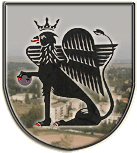 5435 Martfű, Szent István tér 1. Tel: 56/450-222; Fax: 56/450-853E-mail: titkarsag@ph.martfu.huElőterjesztés a kárpátaljai magyar gyermekek iskolai étkeztetésének támogatására.Martfű Város Önkormányzata Képviselő-testületének2015. április 30-i üléséreElőkészítette: Szász Éva jegyzőVéleményező: Pénzügyi, Ügyrendi és Városfejlesztési BizottságDöntéshozatal: egyszerű többség Tárgyalás módja: nyilvános ülésTisztelt Képviselő-testület!Budafok - Tétény Budapest XXII. kerület polgármestere és a Kárpátaljai Magyar Kulturális Szövetség felhívást tett közzé a kárpátaljai magyar gyermekek iskolai étkeztetésének támogatása érdekében. A felhívást az előterjesztéshez mellékelem.Kérem a Tisztelt Képviselő-testületet, hogy a felhívást és az adományozás lehetőségét szíveskedjen megtárgyalni. Martfű, 2015. április 15.Dr. Papp Antal polgármester